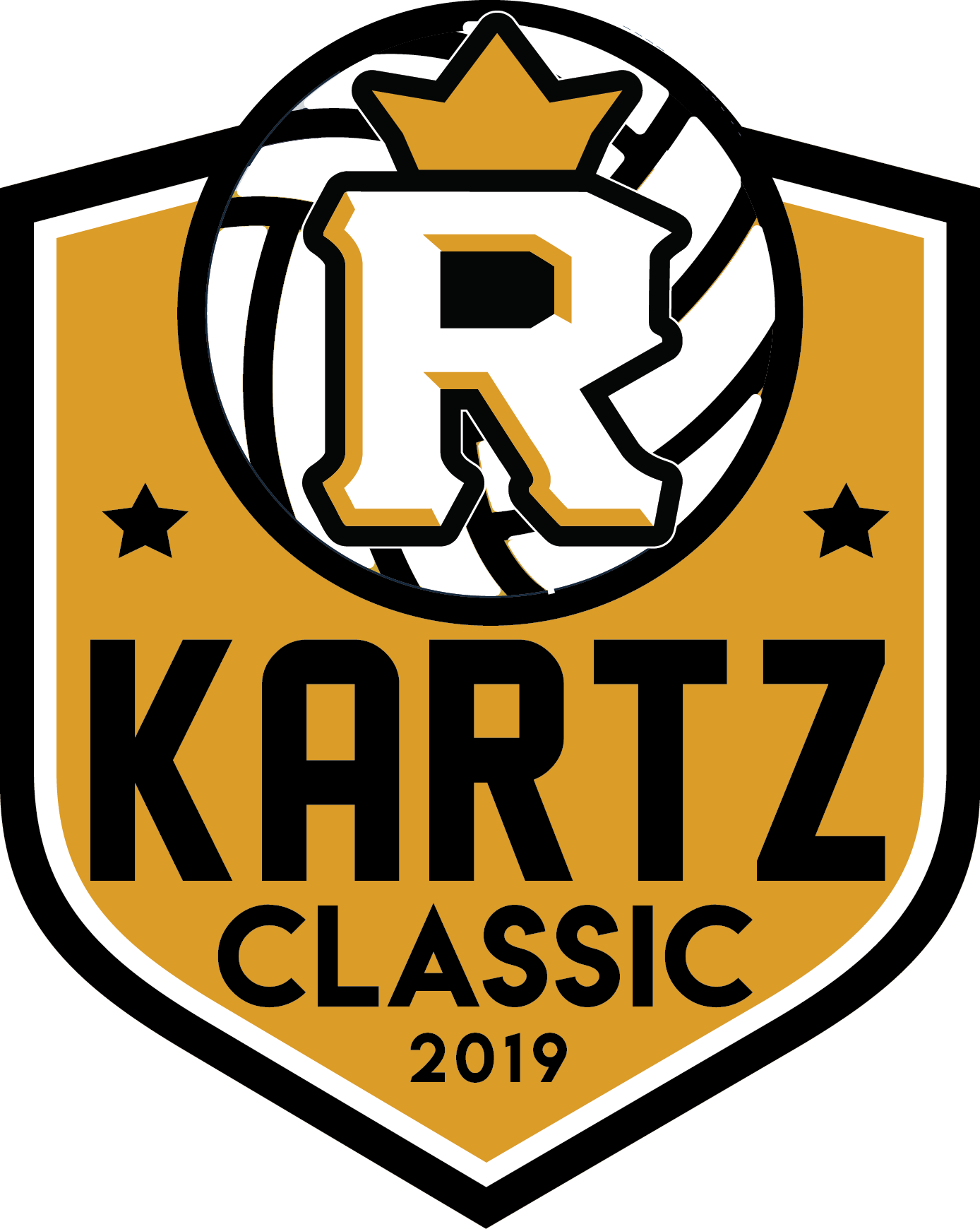 Dear Volleyball Coaches:Cold Lake High School will be hosting the second annual Kartz Classic Volleyball Tournament on September 13th  and 14th, 2019. The tournament format for both Sr. High Boys and Girls will consist of a minimum of 8 teams. Each team is guaranteed 5 matches.  Individual prizes will be awarded for the tournament champions and plaques for 1st, 2nd, and consolation winners. All matches will be best two out of three.  The first two games will be rally point to 25 and capped to 27 and the third game 15 and uncapped. CVA tie breaking procedures will be used, as well as ASAA policies regarding substitutions.  All playoff games will be uncapped.  Each team is responsible for supplying linesmen for their own games. The tournament fee is $300.00 payable to Cold Lake High School.  Schools entering both boys and girls teams will be take precedence over schools just entering one team.  We will confirm your entry.To register please respond before June 1st, via email, lindsay.iroume@nlsd.ab.caSincerely,Tracie Young, Lindsay Iroume and Keith Eagles				